Nous attirons toutefois votre attention sur le fait que tous les composants virtualisés  doivent être compatibles avec cette architecture et notamment que l’éditeur des bases de données supporte et valide ce type d’environnement de virtualisation. Les environnements de virtualisation peuvent impacter les temps de traitement notamment sur les serveurs de base de données.Environnement Microsoft SQL Server : depuis juillet 2014, toutes les éditions de SQL Server 2008 et SQL Server 2008 R2 sont passées en phase de support étendu chez Microsoft. Il est conseillé de migrer vers SQL Server 2012 ou SQL Server 2014. Pour toutes informations complémentaires sur le cycle de vie des produits Microsoft, se rendre à la page suivante :http://support2.microsoft.com/lifecycle/search/?sort=PN&alpha=sqlEnvironnementEnvironnementVersionVersionVersionVersionVersionVersionSystème d’exploitation ServeurSystème d’exploitation ServeurMicrosoft Windows Server 2008 R2 (FR) SE/EE/Datacenter (x64)Windows Server 2012 (x86, x64)	Windows Server 2012 R2 Standard (x86, x64)Windows Server 2016Microsoft Windows Server 2008 R2 (FR) SE/EE/Datacenter (x64)Windows Server 2012 (x86, x64)	Windows Server 2012 R2 Standard (x86, x64)Windows Server 2016Microsoft Windows Server 2008 R2 (FR) SE/EE/Datacenter (x64)Windows Server 2012 (x86, x64)	Windows Server 2012 R2 Standard (x86, x64)Windows Server 2016Microsoft Windows Server 2008 R2 (FR) SE/EE/Datacenter (x64)Windows Server 2012 (x86, x64)	Windows Server 2012 R2 Standard (x86, x64)Windows Server 2016Microsoft Windows Server 2008 R2 (FR) SE/EE/Datacenter (x64)Windows Server 2012 (x86, x64)	Windows Server 2012 R2 Standard (x86, x64)Windows Server 2016Microsoft Windows Server 2008 R2 (FR) SE/EE/Datacenter (x64)Windows Server 2012 (x86, x64)	Windows Server 2012 R2 Standard (x86, x64)Windows Server 2016Moteur de bases de données relationnellesMoteur de bases de données relationnellesSQLSERVER 2008R2,  2012, 2014, 2016Enterprise EditionStandard EditionBusiness Intelligence EditionORACLE 11g r2, 12c (x86, x64)Enterprise EditionStandard EditionPersonal EditionSQLSERVER 2008R2,  2012, 2014, 2016Enterprise EditionStandard EditionBusiness Intelligence EditionORACLE 11g r2, 12c (x86, x64)Enterprise EditionStandard EditionPersonal EditionSQLSERVER 2008R2,  2012, 2014, 2016Enterprise EditionStandard EditionBusiness Intelligence EditionORACLE 11g r2, 12c (x86, x64)Enterprise EditionStandard EditionPersonal EditionSQLSERVER 2008R2,  2012, 2014, 2016Enterprise EditionStandard EditionBusiness Intelligence EditionORACLE 11g r2, 12c (x86, x64)Enterprise EditionStandard EditionPersonal EditionSQLSERVER 2008R2,  2012, 2014, 2016Enterprise EditionStandard EditionBusiness Intelligence EditionORACLE 11g r2, 12c (x86, x64)Enterprise EditionStandard EditionPersonal EditionSQLSERVER 2008R2,  2012, 2014, 2016Enterprise EditionStandard EditionBusiness Intelligence EditionORACLE 11g r2, 12c (x86, x64)Enterprise EditionStandard EditionPersonal EditionNavigateurs InternetNavigateurs InternetNavigateurs InternetNavigateurs InternetSafari 5.1.2Microsoft Internet Explorer 11Microsoft EdgeGoogle ChromeMozilla FirefoxSafari 5.1.2Microsoft Internet Explorer 11Microsoft EdgeGoogle ChromeMozilla FirefoxSafari 5.1.2Microsoft Internet Explorer 11Microsoft EdgeGoogle ChromeMozilla FirefoxSafari 5.1.2Microsoft Internet Explorer 11Microsoft EdgeGoogle ChromeMozilla FirefoxSafari 5.1.2Microsoft Internet Explorer 11Microsoft EdgeGoogle ChromeMozilla FirefoxSafari 5.1.2Microsoft Internet Explorer 11Microsoft EdgeGoogle ChromeMozilla FirefoxSystème d’exploitation clientSystème d’exploitation clientWindows Seven (FR) (x86, x64)Windows 8.1 Update 1 (FR) (x86, x64)Windows 10Windows Seven (FR) (x86, x64)Windows 8.1 Update 1 (FR) (x86, x64)Windows 10Windows Seven (FR) (x86, x64)Windows 8.1 Update 1 (FR) (x86, x64)Windows 10Windows Seven (FR) (x86, x64)Windows 8.1 Update 1 (FR) (x86, x64)Windows 10Windows Seven (FR) (x86, x64)Windows 8.1 Update 1 (FR) (x86, x64)Windows 10Windows Seven (FR) (x86, x64)Windows 8.1 Update 1 (FR) (x86, x64)Windows 10Serveurs webServeurs webMicrosoft IIS 7.0 (compatible SSL – Mode compatibilité IIS 6.00) (x86, x64)Microsoft IIS 7.5 (compatible SSL – Mode compatibilité IIS 6.00) (x86, x64)Apache pour Windows 1.3 (compatible SSL)Apache pour Windows 2.2.x (compatible SSL)Microsoft IIS 7.0 (compatible SSL – Mode compatibilité IIS 6.00) (x86, x64)Microsoft IIS 7.5 (compatible SSL – Mode compatibilité IIS 6.00) (x86, x64)Apache pour Windows 1.3 (compatible SSL)Apache pour Windows 2.2.x (compatible SSL)Microsoft IIS 7.0 (compatible SSL – Mode compatibilité IIS 6.00) (x86, x64)Microsoft IIS 7.5 (compatible SSL – Mode compatibilité IIS 6.00) (x86, x64)Apache pour Windows 1.3 (compatible SSL)Apache pour Windows 2.2.x (compatible SSL)Microsoft IIS 7.0 (compatible SSL – Mode compatibilité IIS 6.00) (x86, x64)Microsoft IIS 7.5 (compatible SSL – Mode compatibilité IIS 6.00) (x86, x64)Apache pour Windows 1.3 (compatible SSL)Apache pour Windows 2.2.x (compatible SSL)Microsoft IIS 7.0 (compatible SSL – Mode compatibilité IIS 6.00) (x86, x64)Microsoft IIS 7.5 (compatible SSL – Mode compatibilité IIS 6.00) (x86, x64)Apache pour Windows 1.3 (compatible SSL)Apache pour Windows 2.2.x (compatible SSL)Microsoft IIS 7.0 (compatible SSL – Mode compatibilité IIS 6.00) (x86, x64)Microsoft IIS 7.5 (compatible SSL – Mode compatibilité IIS 6.00) (x86, x64)Apache pour Windows 1.3 (compatible SSL)Apache pour Windows 2.2.x (compatible SSL)Autres composantsAutres composantsMicrosoft Outlook 2010 (32bits & 64bits)Microsoft Outlook 2013 (32bits & 64bits)Microsoft Outlook 2010 (32bits & 64bits)Microsoft Outlook 2013 (32bits & 64bits)Microsoft Outlook 2010 (32bits & 64bits)Microsoft Outlook 2013 (32bits & 64bits)Microsoft Outlook 2010 (32bits & 64bits)Microsoft Outlook 2013 (32bits & 64bits)Microsoft Outlook 2010 (32bits & 64bits)Microsoft Outlook 2013 (32bits & 64bits)Microsoft Outlook 2010 (32bits & 64bits)Microsoft Outlook 2013 (32bits & 64bits)Solutions de virtualisationSolutions de virtualisationHyperV V3VmWare ESX 5.xHyperV V3VmWare ESX 5.xHyperV V3VmWare ESX 5.xHyperV V3VmWare ESX 5.xHyperV V3VmWare ESX 5.xHyperV V3VmWare ESX 5.xSolution d’infrastructure d’accès	Solution d’infrastructure d’accès		XenApp 7.5	XenApp 7.5	XenApp 7.5	XenApp 7.5	XenApp 7.5	XenApp 7.5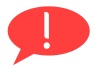 